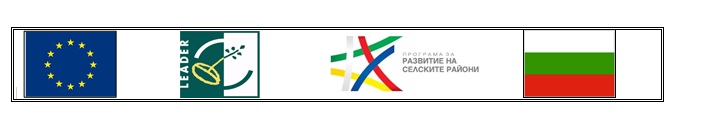 Европейски земеделски фонд за развитие на селските райониЕВРОПА ИНВЕСТИРА В СЕЛСКИТЕ РАЙОНИМИГ ЛИДЕР НА ТЕРИТОРИЯ ДВЕ МОГИЛИ И ИВАНОВО               Образец №1ОФЕРТАОт:................................................................................................................................................(наименование на оферента)с адрес: .......................................................................................................................................... тел.: ............................., факс: ..................................., e-mail: .................................................... ЕИК: ........................................................,УВАЖАЕМИ ДАМИ И ГОСПОДА,С настоящото Ви представяме нашата оферта за участие в пазарните консултации по реда на чл. 44 от ЗОП за определяне индикативната стойност на разхода за услуга с предмет: „Организиране на два фестивала в интерес на местната общност по Проект „Популяризиране на местната идентичност чрез организиране фестивали,  публичност и закупуване на материални активи в интерес на местната общност“ на „МИГ ЛИДЕР на територията на Две могили и Иваново“, съгласно Техническа спецификация – Приложение №1 във връзка с  подготовка на проектно предложение с наименование „Популяризиране на местната идентичност чрез организиране фестивали,  публичност и закупуване на материални активи в интерес на местната общност“ на „МИГ ЛИДЕР на територията на Две могили и Иваново“ за получаване на безвъзмездна финансова помощ по Процедура BG06RDNP001-19.476 по подмярка 19.1 „Помощ за подготвителни дейности“ на мярка 19 „Водено от общностите местно развитие“ от Програмата за развитие на селските райони за периода 2014 – 2020 г. (ПРСР 2014 – 2020 г.), съфинансирана от Европейския земеделски фонд за развитие на селските райони (ЕЗФРСР), наричана по-нататък „Подмярка 19.1 в частта на малките пилотни проекти“.Забележка: НП - неприложимоЗапознати сме с и приемаме изцяло условията на поканата за пазарните консултации по реда на чл. 44 от ЗОП.Офертата е изготвена на база изискванията на Възложителя, описани в Техническата спецификация  - Приложение №1.№Дейност/ Услуга/ ПредметТехнически параметри/спецификацииКоличество/бр.Единична цена без вкл. ДДСОбща стойност без вкл. ДДС1.Организиране на фестивали в интерес на местната общност1.  Изготвяне на сценарий за фестивалите – програма и концепция за създаване на паметни фестивални мероприятия на територията на общини Две могили и Иваново.21.Организиране на фестивали в интерес на местната общност2.  Изготвяне на списък на гостите – гости, журналисти и участници в програмата.21.Организиране на фестивали в интерес на местната общност3.  Изготвяне и изпращане на покани на лицата по т. 2, поддържане в актуален вид на списък на получените потвърждения.1.Организиране на фестивали в интерес на местната общност4.  Осигуряване на минимум 10 участника във всяко от фестивалните събития – водене на преговори с музикални и танцови състави, аниматори, други творци в областта на изкуството и културата и осигряване на хонорарите им. За участник се счита един танцов или музикален състав, един творец, един аниматор.201.Организиране на фестивали в интерес на местната общност5.  Привличане на минимум 20 местни производители за участие във фермерски пазари на всяко от фестивалните събития и осигуряване на хонорарите им.401.Организиране на фестивали в интерес на местната общност6.  Монтаж и демонтаж на сцена, озвучителна техника и осветление, шатри/павилиони и/или еквивалентни преместваеми обекти.21.Организиране на фестивали в интерес на местната общност7.  Осигуряване на един озвучител, един модератор и двама водещи за всяко от фестивалните събития.81.Организиране на фестивали в интерес на местната общност8.  Осигуряване на кетъринг за участниците – 100 сандвича и 100 минерални води за всяко от фестивалните събития.4001.Организиране на фестивали в интерес на местната общност9.  Организиране на коктейл за гостите, включващ коктейлни хапки и напитки – 600 човека.21.Организиране на фестивали в интерес на местната общност10.  Заснемане и монтаж на видео материал от провеждането на фестивалите – 5-минутен филм за всяко от събитията.21.Организиране на фестивали в интерес на местната общност11. Осигуряване на снимков материал от провеждане на фестивалите.22Времетраене 2 /два/ дниНПНПНПОбщо цена без ДДС:Общо цена без ДДС:Общо цена без ДДС:ДДС 20 %ДДС 20 %ДДС 20 %Общо цена с включено ДДС:Общо цена с включено ДДС:Общо цена с включено ДДС:Срок на валидност на офертата:Дата на издаване на офертата:Подпис и печат на оферента: